Tickets On Sale @ BIFAS, The Musical “Chicago”   Upcoming Performing Arts Concerts,And Mo-ShowWinner Announced @ MoShow (Need Not Be Present To Win)_____________________________________________________________________________________________Get one for your very own Life-Sized Stand Up1 for $20.00 or the pair for $30.00On Sale @ Buy It For A SonG Auction Thursday November 4th @ 6PM	While Quantities last!_____________________________________________________________________________________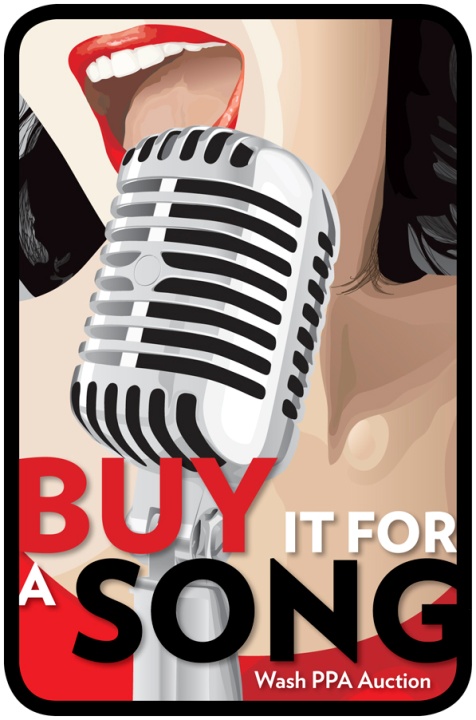 